申し込み方法：往復はがきに必要事項をご記入の上、お申し込みください。締め切りは７月９日（月）必着です。　※応募多数の場合は抽選となります。---------------------- 往復はがきに以下の事項をご記入ください ----------------------郵便番号　　　　　　－　　　　　　　住　　所　　　　　　　　　　　　　　　　　　　　　　　　　　　　　　　　　　　　　　　　　　電話番号　（　　　　　　）　　　　－　　　　　　携帯（　　　　　　）　　　　　－　　　　　　メールアドレス                                  ＠                                                                                　保護者の氏名（ふりがな）※氏名､ふりがな､年齢、性別をご記入ください｡保険登録に使用いたします。（Ａ）　　　　　　　　　　　　　　　　（　　　　　　　　　　　　　　）　年齢（　　　　歳）（Ｂ）　　　　　　　　　　　　　　　　（　　　　　　　　　　　　　　）　年齢（　　　　歳）お子様の氏名（ふりがな）※氏名､ふりがな、学年、年齢、性別をご記入ください。保険登録に使用いたします。（１）　　　　　　　　　　　　　（　　　　　　　　　　　　）　　学年　　年（　　歳）性別　　　（２）　　　　　　　　　　　　　（　　　　　　　　　　　　）　　学年　　年（　　歳）性別　　　（３）　　　　　　　　　　　　　（　　　　　　　　　　　　）　　学年　　年（　　歳）性別　　　送付先・お問い合わせ先：〒890-0056　鹿児島市下荒田４－５０－２０　鹿児島大学水産学部　総務係電話　０９９－２８６－４１１１※お申し込みに際し、ご記入いただいた個人情報は、公開講座への申込確認、連絡、保険登録以外の目的には使用いたしません。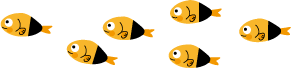 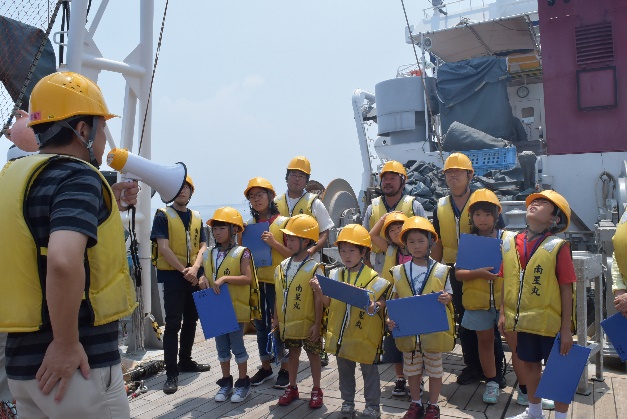 開催日　： ８月５日 (日）時間帯　： ９：００～１６：３０対象者　： 親子 （小学1年生以上。乳幼児は乗船不可）会　 場　： 鹿児島大学水産学部および錦江湾洋上 （南星丸乗船）講　 師　： ＭＢＣラジオ「ととナビ」の大富　潤教授と学生たち講習料　： ３,５２０円 （１組）※当日、保険料を１人250円程度徴収いたします。定　 員　： ２３名 （応募多数の場合は抽選）締切日　： ７月９日（月） 必着お申し込みは往復はがきで詳しくは鹿児島大学水産学部ホームページ（http://www.fish.kagoshima-u.ac.jp/）